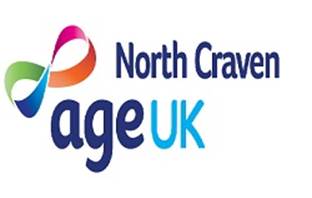 Warm and Well North YorkshireThis support is available for any North Yorkshire County Council resident.Are you worried about somebody who:Can't afford high fuel and energy billsLooking for advice/support to switch Energy SupplierFeels lonely or isolated, Is cold at home which is making them unwell, Cannot keep warm at home because of problems with heating cold and damp conditions Would like general information on staying warm and well, or related events, training, or resources.Click HERE for information and referrals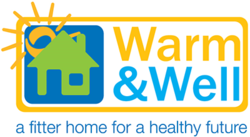 